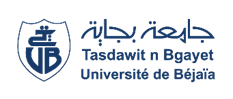 Université Abderrahmane Mira-BejaiaFaculté des Sciences Humaines et SocialesDépartement de Psychologie et orthophoniePlanning De Consultation Des Copies D’examenDu 1erSemestre De L’annee Universitaire 2023/2024L2 ORTHOPHONIEAdministrationModulesDates & JoursHorairesEnseignant (e)s chargé (e)s des modulesLocauxPsychométrie et tests psychométriques  Lundi 12-02-2409H40-11H10MME.MEKHOUKHB9 S8PhonétiqueLundi12-02-2408H00-09H30MME. HOUARIB9 S8Linguistique Lundi 12-02-2411H20-12H50MME. DJAAFRIB9 S8Anatomie et physiologie de l’appareil respiratoire, phonatoire et auditif 1 Dimanche 11-02-2409H40-11H10M. HADBIB9 S8Anatomie et physiologie du SN- 1Dimanche 11-02-2413H30-15H00M. BENYAHIA B9 S8